 Antrag auf Mitgliedschaft bei Young and Queer Ulm e.V.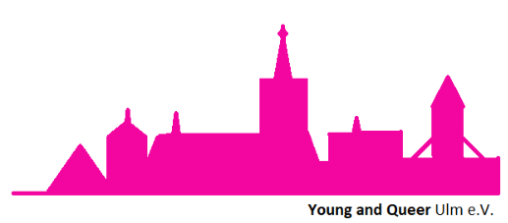 Persönliche DatenFreiwillige AngabenErklärungen und AnträgeDatenschutzIch stimme der Verwendung meiner personenbezogenen Daten zur Bearbeitung des Antrags und im Rahmen meiner Mitgliedschaft bei Young and Queer Ulm e.V. zu. Mir ist bekannt, dass dies zur Bearbeitung meines Antrags erforderlich ist und dass die angegebenen Daten streng vertraulich behandelt werden. Ich stimme der Datenweitergabe an andere Mitglieder zu:   			Ja    Nein Ich stimme der Veröffentlichung meiner Fotos zu:             				Ja    Nein Ich stimme zu, dass meine Fotos im internen Bereich zugänglich gemacht werden:  Ja    Nein Mir ist bekannt, dass die Erklärungen zu (1) bis (3) freiwillig sind und mir durch die Verneinung keine Nachteile entstehen. Die Erklärungen können jederzeit schriftlich widerrufen werden. Ladung zur Mitgliederversammlung Ich bin mit der Ladung zur Mitgliederversammlung einverstanden. Mir ist bekannt, dass die Ladung auf elektronischem Wege (E-Mail oder Fax) erfolgen kann, sofern ich dem nicht schriftlich widerspreche. Antrag Hiermit beantrage ich persönlich die Mitgliedschaft bei Young and Queer e.V. und erkenne die Satzung in ihrer aktuellen Fassung an. Mir ist bekannt, dass kein Anspruch auf Aufnahme als Mitglied besteht. Die Änderung meiner persönlichen Daten werde ich unverzüglich schriftlich mitteilen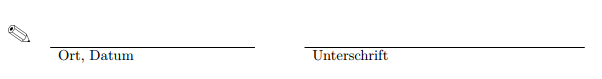 NameVorname(n)GeburtsdatumStraße und HausnummerPLZ und OrtEmailTelefonHandy